Supporting Information"Pure" silver hydrosol: nanoparticles and stabilizing carbonate ionsE. V. Abkhalimov*, V. A. Ershov, B. G. ErshovaA.N. Frumkin Institute of Physical Chemistry and Electrochemistry, Russian Academy of Science, Leninsky pr. 31-4, Moscow, 119071, Russia,bNational Research Nuclear University MEPhI, Kashirskoe highway, 31, Moscow, 115409, Russia*Corresponding authors: abkhalimov@ipc.rssi.ruThree statistical models were used to describe the size distribution of NPs. These were Gaussian, Lorentz and a log-normal model. For the simulation were used statistical tools of OriginPro 2018 software. Simulation results are presented in tables S1-6.Table S1 Parameters of size distribution model for deaerated NPs solutions (Ag3D).Table S2 Parameters of size distribution model for deaerated NPs solutions (Ag3A).Table S3 Parameters of size distribution model for deaerated NPs solutions (Ag1D).Table S4 Parameters of size distribution model for deaerated NPs solutions (Ag1A).Table S5. Parameters of size distribution model for deaerated NPs solutions (Ag3D-4).Table S6. Parameters of size distribution model for deaerated NPs solutions (Ag3A-4).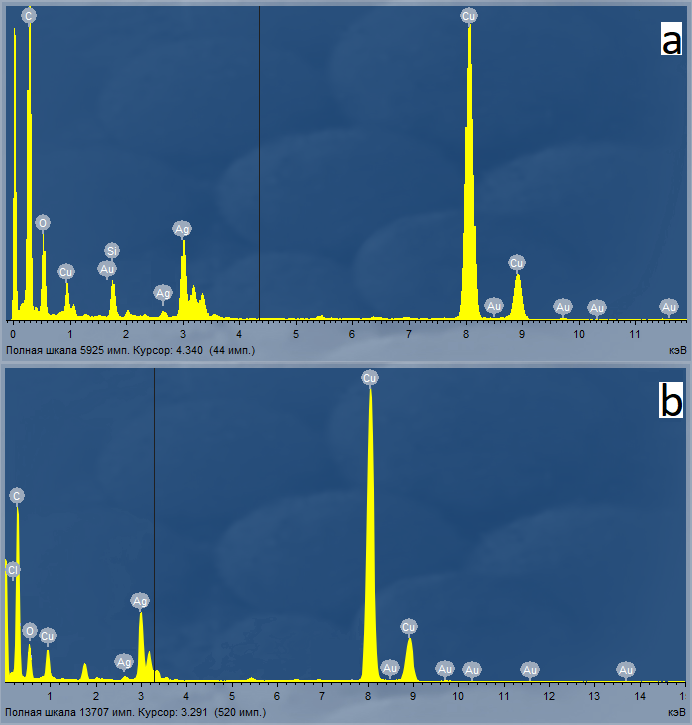 Fig. S1 EDS spectra of NPs synthetized in deaerated (a) and in aerated (b) solutions, respectively.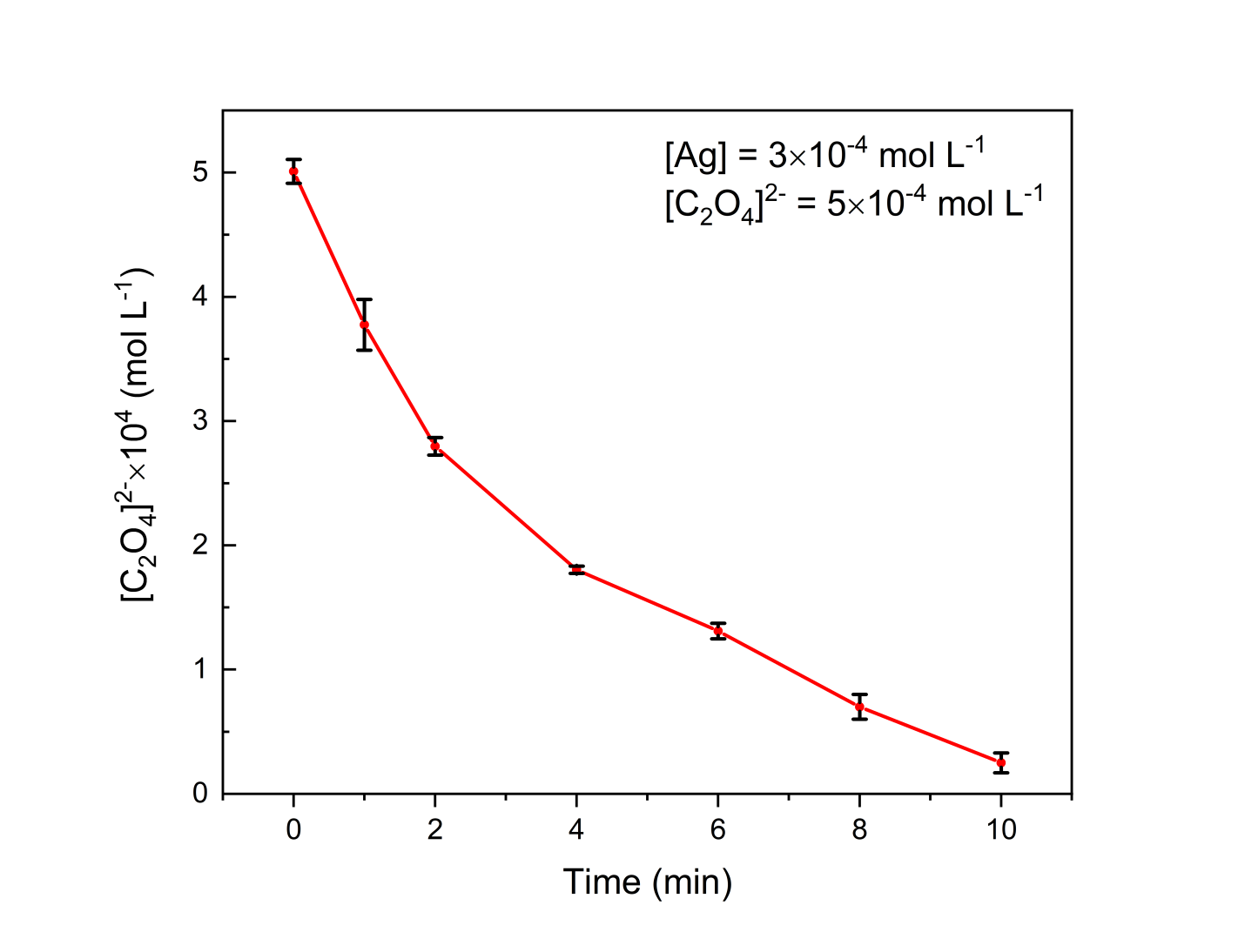 Fig. S2 Concentration of oxalate ions vs. UV-irradiation time.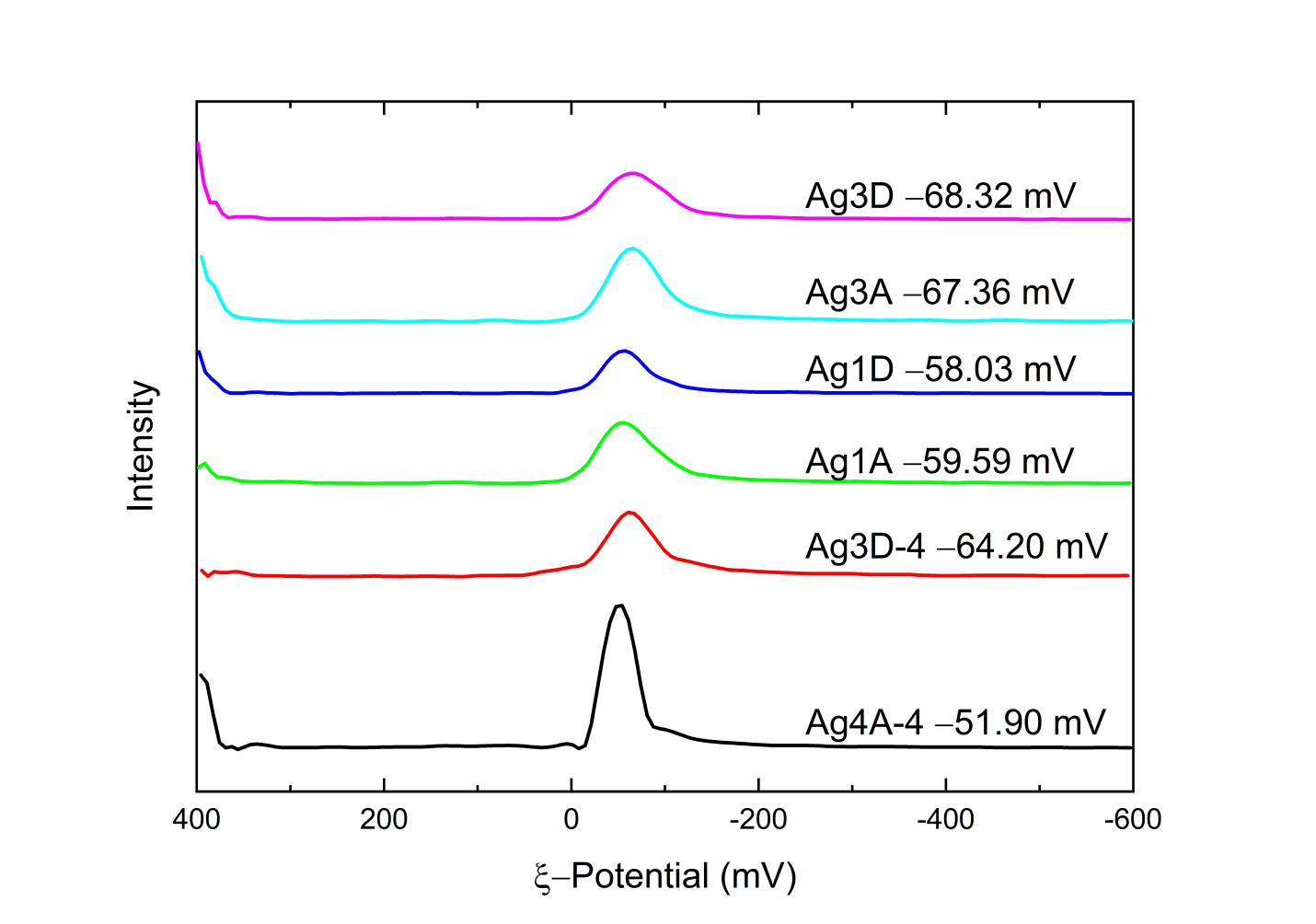 Fig. S3 Dependence of scattering intensity vs. ζ-potential.ModelGaussLorentzLogNormalEquationy=y0 + (A/(w*sqrt(pi/2)))*exp(-2*((x-xc)/w)^2)y = y0 + (2*A/pi)*(w/(4*(x-xc)^2 + w^2))y = y0 + A/(sqrt(2*pi)*w*x)*exp(-(ln(x/xc))^2/(2*w^2))y0000xc10,01518 ± 0,2523910,37863 ± 0,5372210,10576 ± 0,37413w7,01719 ± 0,51320,38691 ± 0,049017,01261 ± 1,16804A205,15975 ± 12,85263212,94844 ± 22,01247273,43472 ± 31,83024Reduced Chi-Sqr4,3487211,646579,66395R-Square (COD)0,956960,884730,90436Adj. R-Square0,942610,846310,87247ModelGaussLorentzLogNormalEquationy=y0 + (A/(w*sqrt(pi/2)))*exp(-2*((x-xc)/w)^2)y = y0 + (2*A/pi)*(w/(4*(x-xc)^2 + w^2))y = y0 + A/(sqrt(2*pi)*w*x)*exp(-(ln(x/xc))^2/(2*w^2))y0000xc20,20574 ± 0,1850120,02366 ± 0,1061920,33425 ± 0,16301w4,52779 ± 0,370293,95481 ± 0,43860,11578 ± 0,00795A172,04484 ± 12,179219,79222 ± 14,13613176,37916 ± 10,49996Reduced Chi-Sqr6,158473,59984,42283R-Square (COD)0,933110,96090,95196Adj. R-Square0,924190,955680,94555ModelGaussLorentzLogNormalEquationy=y0 + (A/(w*sqrt(pi/2)))*exp(-2*((x-xc)/w)^2)y = y0 + (2*A/pi)*(w/(4*(x-xc)^2 + w^2))y = y0 + A/(sqrt(2*pi)*w*x)*exp(-(ln(x/xc))^2/(2*w^2))y0000xc7,44943 ± 0,188777,27782 ± 0,161477,83029 ± 0,09341w5,23447 ± 0,387885,27408 ± 0,450940,37913 ± 0,01159A173,64655 ± 10,94617235,91691 ± 14,60962185,62004 ± 4,81063Reduced Chi-Sqr4,170742,8650,73975R-Square (COD)0,930590,952320,98769Adj. R-Square0,924280,947980,98657ModelGaussLorentzLogNormalEquationy=y0 + (A/(w*sqrt(pi/2)))*exp(-2*((x-xc)/w)^2)y = y0 + (2*A/pi)*(w/(4*(x-xc)^2 + w^2))y = y0 + A/(sqrt(2*pi)*w*x)*exp(-(ln(x/xc))^2/(2*w^2))y0000xc12,25045 ± 0,0823512,15034 ± 0,0953412,46007 ± 0,07329w5,67167 ± 0,164855,53791 ± 0,299680,24007 ± 0,00573A173,85347 ± 4,37368228,98177 ± 8,44817177,71983 ± 3,67029Reduced Chi-Sqr0,633780,945210,42887R-Square (COD)0,981630,972610,98757Adj. R-Square0,980640,971130,9869ModelGaussLorentzLogNormalEquationy=y0 + (A/(w*sqrt(pi/2)))*exp(-2*((x-xc)/w)^2)y = y0 + (2*A/pi)*(w/(4*(x-xc)^2 + w^2))y = y0 + A/(sqrt(2*pi)*w*x)*exp(-(ln(x/xc))^2/(2*w^2))y0000xc12,34162 ± 0,3531612,08614 ± 0,2065612,56906 ± 0,23158w5,19586 ± 0,764385,0871 ± 0,747140,20967 ± 0,01841A193,2125 ± 23,38704262,09259 ± 25,61138195,29997 ± 14,6105Reduced Chi-Sqr17,42057,562987,61155R-Square (COD)0,893010,953550,95325Adj. R-Square0,850210,934970,93455ModelGaussLorentzLogNormalEquationy=y0 + (A/(w*sqrt(pi/2)))*exp(-2*((x-xc)/w)^2)y = y0 + (2*A/pi)*(w/(4*(x-xc)^2 + w^2))y = y0 + A/(sqrt(2*pi)*w*x)*exp(-(ln(x/xc))^2/(2*w^2))y0000xc20,51528 ± 0,2838420,64162 ± 0,1951720,6328 ± 0,34339w4,94628 ± 0,56944,28815 ± 0,507970,12027 ± 0,01652A152,18698 ± 15,14167190,29395 ± 16,36491150,92296 ± 17,95578Reduced Chi-Sqr8,692264,7379512,26408R-Square (COD)0,923250,958170,89172Adj. R-Square0,897670,944220,85562